Science 9-REPRODUCTION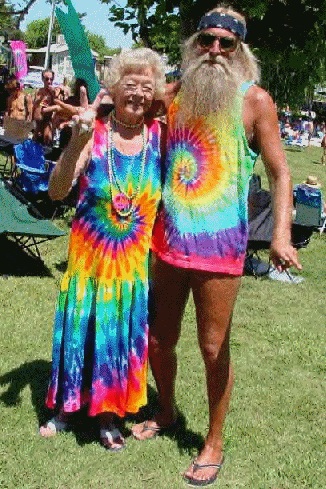 HERBOLOGY LAB: Flower DissectionPurpose: To examine the reproductive structures of flowering 			          plants.Materials:FlowerDissecting tray (do NOT deliberately scratch up the wax!)ScalpelForcepsHand lensDissecting microscopeProcedure:	1) Examine, then draw a diagram of your flower.  Identify and label the following 		structures:				petal      	stigma				sepal		style				pistil		anther				ovary		filament				stamen2)  Examine the stigma closely, then touch it gently with your fingertip.  What is the 	function of the sticky liquid on the stigma’s surface?3) With the scalpel, carefully cut through the pistil right through the ovary.  	Examine the two halves under the dissecting microscope.  In the space below, draw 	the interior of the ovary and label the tiny eggs.4) Based on the location of the ovary with respect to the stigma, what does the male 	gamete (pollen grain) have to do in order to reach the ovary?  5)  What happens to the fertilized egg or eggs of a flower?6)  Moths and bats are excellent pollinators of flowers, yet most moths and bats are 	nocturnal.  Compare the flowers of a plant reliant on nocturnal pollinators with 	those of a plant reliant on daytime pollinators (bees and other insects).7) What is the unique relationship between the Bumblebee orchid and its 	pollinator? (research will be necessary for this question and do NOT plagiarize!!.  	List your PROPER sources of information).